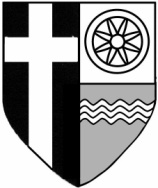 Newsletter                    25th October  2018We are responsible, respectful, reflective,honest, thankful and we persevere.DATES FOR YOUR DIARIES  - AUTUMN TERMDear Parents,A huge thank you to everyone who donated cakes, money and time towards our wonderful Macmillan Coffee morning this morning. And an especially big thank you to Mrs Wright and her team of volunteers who worked hard along with our Year 6 prefects to serve your drinks and cakes. I, of course, did my part by eating lots of cake! We have some very talented bakers in Belbroughton! Dear Parents,A huge thank you to everyone who donated cakes, money and time towards our wonderful Macmillan Coffee morning this morning. And an especially big thank you to Mrs Wright and her team of volunteers who worked hard along with our Year 6 prefects to serve your drinks and cakes. I, of course, did my part by eating lots of cake! We have some very talented bakers in Belbroughton! We are looking forward to our House Cross Country this afternoon. If you would like to watch your child run, we will be starting at approximately 1.30pm at the Rec.A huge thank you to all our volunteers who are helping Mr Metters to marshal the course. We are looking forward to our House Cross Country this afternoon. If you would like to watch your child run, we will be starting at approximately 1.30pm at the Rec.A huge thank you to all our volunteers who are helping Mr Metters to marshal the course. RECEPTION PARENTSYou are welcome to join Mrs Willetts and Mrs Collum for a parent workshop on Maths on 28th November at 2.30pm where they will share with you the methods used for teaching Maths in the Early Years and how you can help at home.CHRISTMAS DISCOThe PTA Christmas disco will take place on Friday 14th December.Details to followWINTER PARTYDon’t forget to get your tickets for the PTA Winter Party on Saturday 24th November. For further details or to buy tickets please email belbroughtonpta@hotmail.co.uk or see Ali, Rach, Lucy, Sarah or Amanda.Cash or cheques payable to Belbroughton PTADON’T FORGET THAT SCHOOL IS CLOSED TO THE CHILDREN TOMORROW FOR A TEACHER TRAINING DAY.HAVE A WONDERFUL HALF TERM HOLIDAY AND WE WILL SEE YOU ON MONDAY 5TH NOVEMBERCHRISTMAS DISCOThe PTA Christmas disco will take place on Friday 14th December.Details to followWINTER PARTYDon’t forget to get your tickets for the PTA Winter Party on Saturday 24th November. For further details or to buy tickets please email belbroughtonpta@hotmail.co.uk or see Ali, Rach, Lucy, Sarah or Amanda.Cash or cheques payable to Belbroughton PTAPARENT FORUMThank you to those who attended the parent forum this term and for your feedback and discussion. PTA FAMILY BONFIRE AND FIREWORK DISPLAYFriday 9th November at 7pmBBQ and refreshments along with our wonderful bonfire and amazing fireworks display – please come along, it’s a wonderful family evening.WELLIESNow that the weather is starting to get a little more Autumnal, please make sure that your child has a named pair of wellies in school so that they are able to use the school field during play times.PTA FAMILY BONFIRE AND FIREWORK DISPLAYFriday 9th November at 7pmBBQ and refreshments along with our wonderful bonfire and amazing fireworks display – please come along, it’s a wonderful family evening.House Points Earth – 3409Mars – 3765Jupiter – 3055Neptune – 3869 ATTENDANCE  (1st – 12th October)Our target is 97%Well done to Year 5 who are the winners of the attendance cup for this fortnight. TEACHERS ARE AVAILABLE AT THE END OF THE SCHOOL DAY IN THE PLAYGROUND OR THROUGH THE SCHOOL OFFICE ON 01562 730208 OR office@belbroughton.worcs.sch.ukOCT26th  – Teacher Training Day. School will be closed to childrenNOV5th – Children return to school6th -  School photos (individual and family)12th – 7pm Full Governing Body meetingDEC4th Dec 2pm – Piano concert13th – Christmas fayre 18th 9am and 19th  2pm - Christmas production for Reception and Key Stage One18th 2pm and 19th  6pm - Christmas production for Key Stage Two14th in school Pantomime performance 20th CHRISTMAS LUNCH20th – Carol Service in Church 20th – Christmas Parties21st - Xmas jumper day 21st – Children break up for ChristmasJanuary 8th return to school (7th is a teacher training day)Thank you for your continued supportMrs Clare BishopThank you for your continued supportMrs Clare Bishop